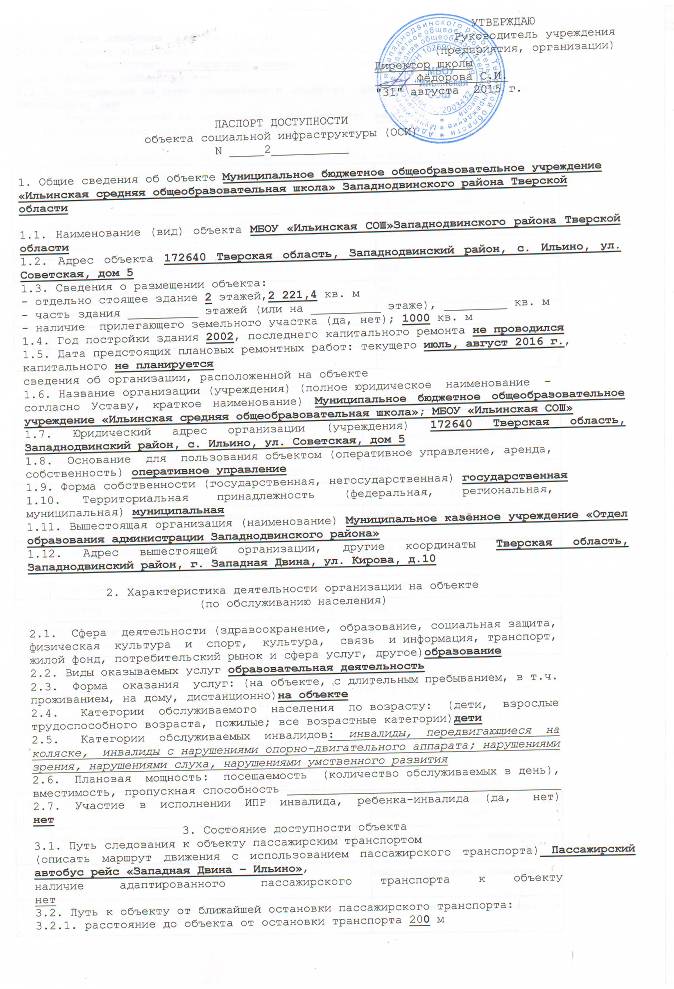 3.2.2. время движения (пешком) 5 мин.3.2.3. наличие выделенного от проезжей части пешеходного пути (да, нет)3.2.4.   Перекрестки:    нерегулируемые;    регулируемые,    со    звуковойсигнализацией, таймером; нет3.2.5. Информация на пути следования к объекту:  акустическая,  тактильная,визуальная; нет3.2.6. Перепады высоты на пути: есть, нет (описать нет)    Их обустройство для инвалидов на коляске: да, нет (___________________)3.3. Организация доступности объекта для инвалидов - форма обслуживания <*>    --------------------------------    <*> Указывается один из вариантов: "А", "Б", "ДУ", "ВНД".3.4. Состояние доступности основных структурно-функциональных зон    --------------------------------    <**>  Указывается: ДП-В - доступно полностью всем; ДП-И (К, О, С, Г, У)-  доступно  полностью  избирательно  (указать категории инвалидов); ДЧ-В -доступно  частично  всем;  ДЧ-И  (К,  О,  С,  Г,  У)  -  доступно  частичноизбирательно  (указать  категории  инвалидов); ДУ - доступно условно, ВНД -временно недоступно.3.5. Итоговое заключение о состоянии доступности ОСИ:___________________________________________________________________________                         4. Управленческое решение4.1. Рекомендации по адаптации основных структурных элементов объекта    --------------------------------    <*>  Указывается  один из вариантов (видов работ): не нуждается; ремонт(текущий,  капитальный);  индивидуальное решение с ТСР; технические решенияневозможны - организация альтернативной формы обслуживания.4.2. Период проведения работ не определёнв рамках исполнения _______________________________________________________                    (указывается наименование документа: программы, плана)4.3. Ожидаемый результат (по состоянию доступности) после выполнения  работпо адаптации ДЧ-ВОценка результата исполнения программы, плана  (по  состоянию  доступности)___________________________________________________________________________4.4. Для принятия решения требуется, не требуется (нужное подчеркнуть):Согласование___________________________________________________________________________Имеется  заключение  уполномоченной  организации  о  состоянии  доступностиобъекта   (наименование   документа  и  выдавшей  его  организации,  дата),прилагается___________________________________________________________________________4.5.   Информация  размещена  (обновлена)  на  Карте  доступности  субъектаРоссийской Федерации дата не размещена                                   (наименование сайта, портала)                             5. Особые отметкиПаспорт сформирован на основании:1. Анкеты (информации об объекте) от "__" ___________ 20__ г.2. Акта обследования объекта: N акта __________ от "__" ___________ 20__ г.3. Решения Комиссии _________________________ от "__" _____________ 20__ г.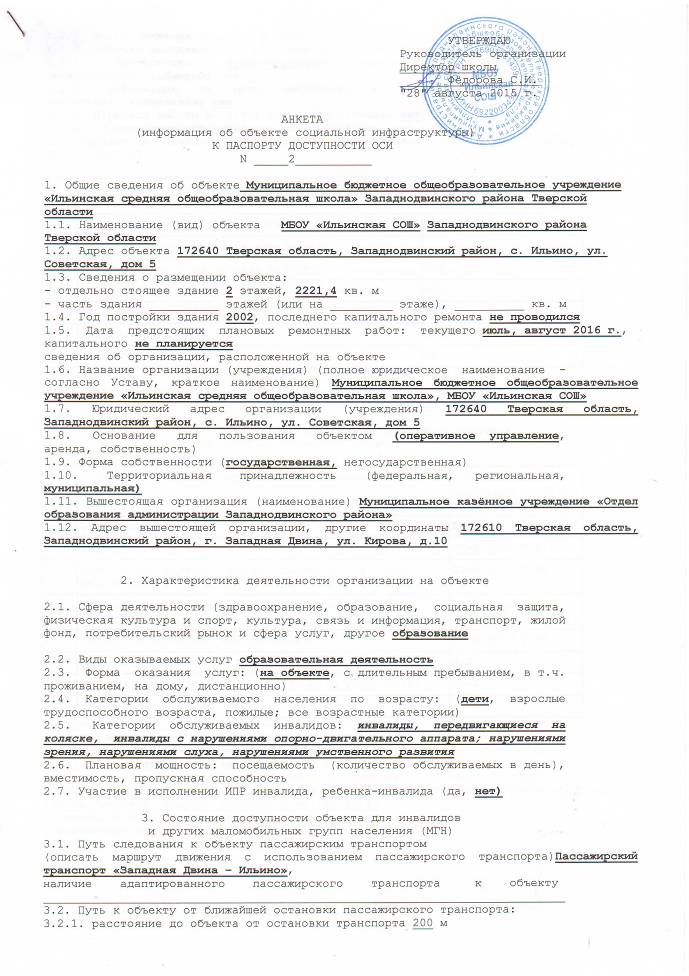 3.2.2. время движения (пешком) 5 мин.3.2.3. наличие выделенного от проезжей части пешеходного пути (да, нет)3.2.4.    Перекрестки:    нерегулируемые;    регулируемые,    со   звуковойсигнализацией, таймером; нет3.2.5.   Информация   на   пути   следования   к   объекту:   акустическая,тактильная, визуальная; нет3.2.6. Перепады высоты на пути: есть, нет (описать нет)    Их обустройство для инвалидов на коляске: да, нет (___________________)3.3. Вариант организации доступности ОСИ (формы обслуживания) <*> с  учетомСП 35-101-2001    --------------------------------    <*> Указывается один из вариантов: "А", "Б", "ДУ", "ВНД".       4. Управленческое решение (предложения по адаптации основных                      структурных элементов объекта)    --------------------------------    <*>  Указывается  один из вариантов (видов работ): не нуждается; ремонт(текущий,  капитальный);  индивидуальное решение с ТСР; технические решенияневозможны - организация альтернативной формы обслуживания.Размещение    информации   на   Карте   доступности   субъекта   РоссийскойФедерации согласовано _____Фёдорова С.И.директор МБОУ «Ильинская СОШ»Западнодвинского района Тверской области; телефон: 8 48(265)41193(подпись, Ф.И.О., должность; координаты для связи                             уполномоченного представителя объекта)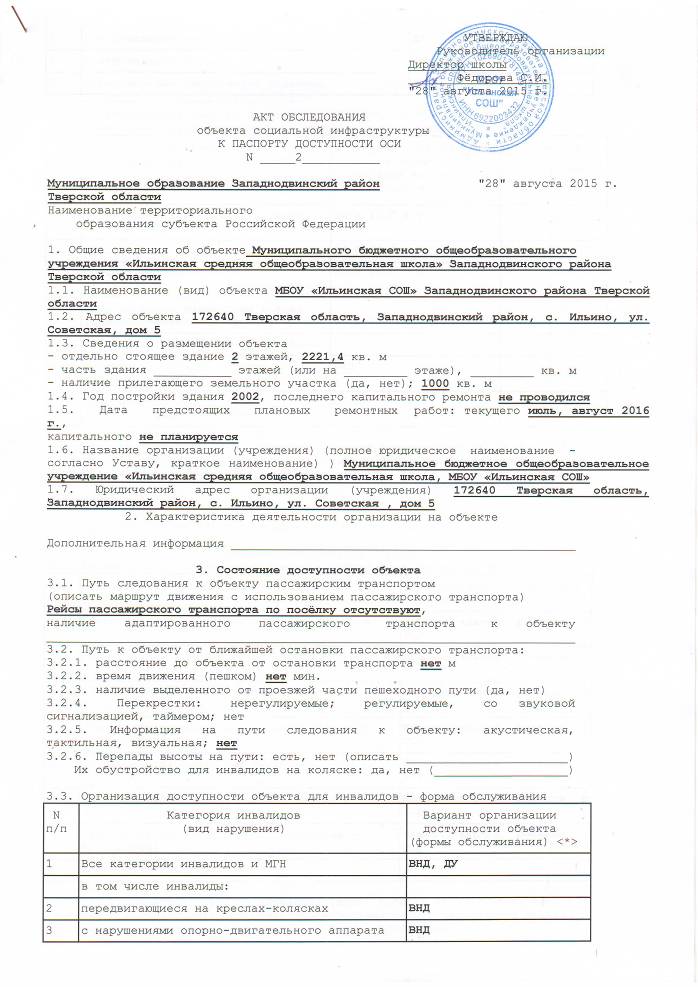     --------------------------------    <*> Указывается один из вариантов: "А", "Б", "ДУ", "ВНД".3.4. Состояние доступности основных структурно-функциональных зон    --------------------------------    <**>  Указывается: ДП-В - доступно полностью всем; ДП-И (К, О, С, Г, У)-  доступно  полностью  избирательно  (указать категории инвалидов); ДЧ-В -доступно  частично  всем;  ДЧ-И  (К,  О,  С,  Г,  У)  -  доступно  частичноизбирательно  (указать  категории  инвалидов); ДУ - доступно условно, ВНД -недоступно.3.5. ИТОГОВОЕ ЗАКЛЮЧЕНИЕ о состоянии доступности ОСИ:___________________________________________________________________________                    4. Управленческое решение (проект)4.1. Рекомендации по адаптации основных структурных элементов объекта:    --------------------------------    <*>  Указывается  один из вариантов (видов работ): не нуждается; ремонт(текущий,  капитальный);  индивидуальное решение с ТСР; технические решенияневозможны - организация альтернативной формы обслуживания.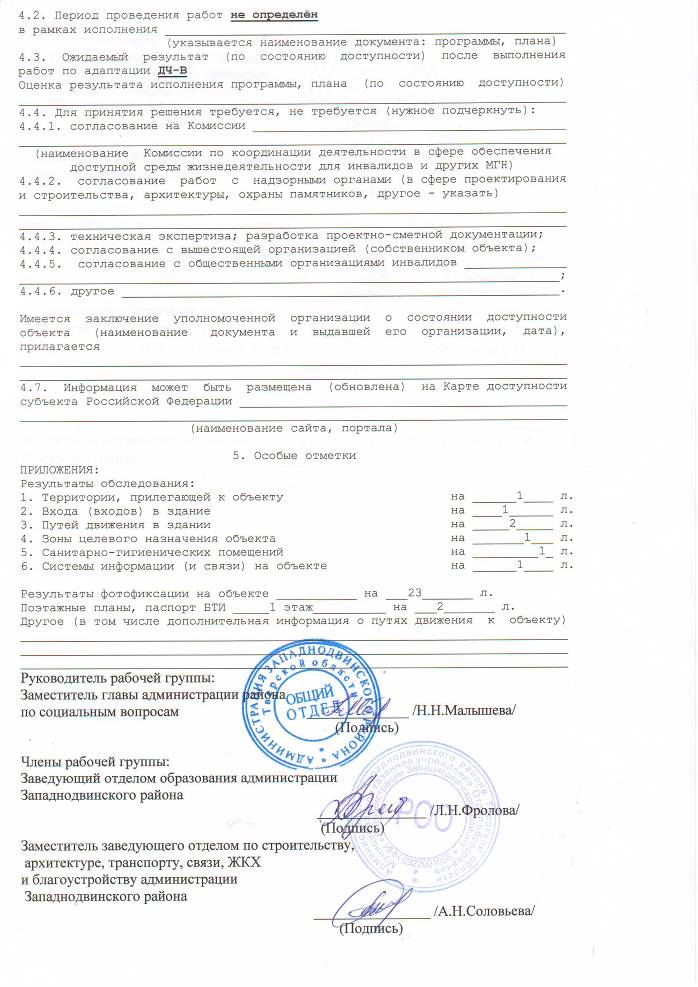 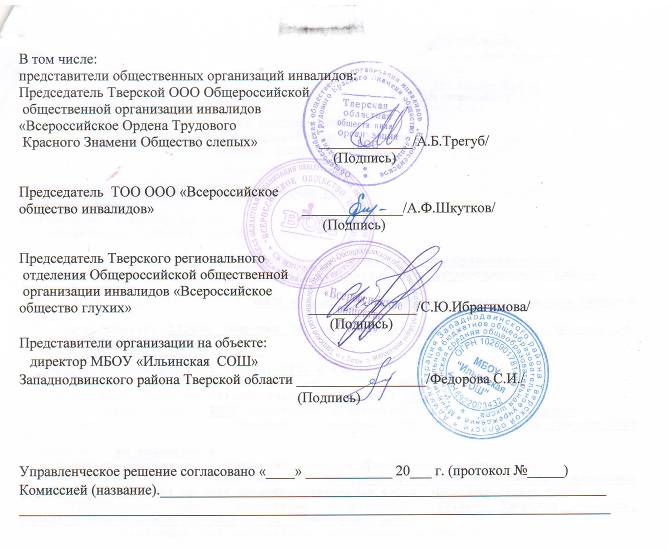 Приложение 1к Акту обследования ОСИк паспорту доступности ОСИN __2__ от "28__" _08______ 2015 г.I. Результаты обследования:1. Территории, прилегающей к зданию (участка)МБОУ «Ильинская СОШ»,                                                                                                                                  с. Ильино, Западнодвинский район, Тверская область, ул. Советская, дом 5Наименование объекта, адресII. Заключение по зоне:<*> Указывается: ДП-В - доступно полностью всем; ДП-И (К, О, С, Г, У) - доступно полностью избирательно (указать категории инвалидов); ДЧ-В - доступно частично всем; ДЧ-И (К, О, С, Г, У) - доступно частично избирательно (указать категории инвалидов); ДУ - доступно условно, ВНД - недоступно.<**> Указывается один из вариантов: не нуждается; ремонт (текущий, капитальный); индивидуальное решение с ТСР; технические решения невозможны - организация альтернативной формы обслуживания.Комментарий к заключению: ДУПриложение 2к Акту обследования ОСИк паспорту доступности ОСИN _2___ от "28__" ___08____ 2015__ г.I. Результаты обследования:2. Входа (входов) в зданиеМБОУ «Ильинская СОШ»,                                                                                                                                     с. Ильино, Западнодвинский район, Тверская область, ул. Советская, дом 5Наименование объекта, адресII. Заключение по зоне:-------------------------------<*> Указывается: ДП-В - доступно полностью всем; ДП-И (К, О, С, Г, У) - доступно полностью избирательно (указать категории инвалидов); ДЧ-В - доступно частично всем; ДЧ-И (К, О, С, Г, У) - доступно частично избирательно (указать категории инвалидов); ДУ - доступно условно, ВНД - недоступно.<**> Указывается один из вариантов: не нуждается; ремонт (текущий, капитальный); индивидуальное решение с ТСР; технические решения невозможны - организация альтернативной формы обслуживания.Комментарий к заключению: ДЧ-ИПриложение 3к Акту обследования ОСИк паспорту доступности ОСИN _2___ от "_28_" __08_____ 2015г.I. Результаты обследования:3. Пути (путей) движения внутри здания(в т.ч. путей эвакуации)МБОУ «Ильинская СОШ»,                                                                                                                                     с. Ильино, Западнодвинский район, Тверская область, ул. Советская, дом 5Наименование объекта, адресII. Заключение по зоне:--------------------------------<*> Указывается: ДП-В - доступно полностью всем; ДП-И (К, О, С, Г, У) - доступно полностью избирательно (указать категории инвалидов); ДЧ-В - доступно частично всем; ДЧ-И (К, О, С, Г, У) - доступно частично избирательно (указать категории инвалидов); ДУ - доступно условно, ВНД - недоступно.<**> Указывается один из вариантов: не нуждается; ремонт (текущий, капитальный); индивидуальное решение с ТСР; технические решения невозможны - организация альтернативной формы обслуживания.Комментарий к заключению: ДЧ-И (О,С,Г,У)Приложение 4(I)к Акту обследования ОСИк паспорту доступности ОСИN _2___ от "_28_" __08_____ 2015  г.I. Результаты обследования:4. Зоны целевого назначения здания(целевого посещения объекта)Вариант I - зона обслуживания инвалидовМБОУ «Ильинская СОШ»,                                                                                                                                     с. Ильино, Западнодвинский район, Тверская область, ул. Советская, дом 5Наименование объекта, адресII. Заключение по зоне:<*> Указывается: ДП-В - доступно полностью всем; ДП-И (К, О, С, Г, У) - доступно полностью избирательно (указать категории инвалидов); ДЧ-В - доступно частично всем; ДЧ-И (К, О, С, Г, У) - доступно частично избирательно (указать категории инвалидов); ДУ - доступно условно, ВНД - недоступно.<**> Указывается один из вариантов: не нуждается; ремонт (текущий, капитальный); индивидуальное решение с ТСР; технические решения невозможны - организация альтернативной формы обслуживания.Комментарий к заключению: ДЧ-И(О,С.Г.У)_(Приложение 5)к Акту обследования ОСИк паспорту доступности ОСИN _2___ от "28__" __08_____ 2015  г.I Результаты обследования:5. Санитарно-гигиенических помещенийМБОУ «Ильинская СОШ»,                                                                                                                                     с. Ильино, Западнодвинский район, Тверская область, ул. Советская, дом 5Наименование объекта, адресII Заключение по зоне:* указывается: ДП-В - доступно полностью всем; ДП-И (К, О, С, Г, У) – доступно полностью избирательно (указать категории инвалидов); ДЧ-В - доступно частично всем; ДЧ-И (К, О, С, Г, У) – доступно частично избирательно (указать категории инвалидов); ДУ - доступно условно, ВНД - недоступно**указывается один из вариантов: не нуждается; ремонт (текущий, капитальный); индивидуальное решение с ТСР; технические решения невозможны – организация альтернативной формы обслуживанияКомментарий к заключению: санитарно-гигиенические помещения для инвалидов доступны частично избирательно (О,С,Г,У)____________________________________________________________Приложение 6к Акту обследования ОСИ                                                                                                 к паспорту доступности ОСИ                                                                                         № _2__от «28__» _____08_____2015  г.I Результаты обследования:6. Системы информации на объекте______ МБОУ «Ильинская СОШ»,                                                                                                                                     с. Ильино, Западнодвинский район, Тверская область, ул. Советская, дом 5Наименование объекта, адресII Заключение по зоне:* указывается: ДП-В - доступно полностью всем; ДП-И (К, О, С, Г, У) – доступно полностью избирательно (указать категории инвалидов); ДЧ-В - доступно частично всем; ДЧ-И (К, О, С, Г, У) – доступно частично избирательно (указать категории инвалидов); ДУ - доступно условно, ВНД - недоступно**указывается один из вариантов: не нуждается; ремонт (текущий, капитальный); индивидуальное решение с ТСР; технические решения невозможны – организация альтернативной формы обслуживанияКомментарий к заключению:  N п/п            Категория инвалидов                           (вид нарушения)                 Вариант организации     доступности объекта   (формы обслуживания) <*>1  Все категории инвалидов и МГН               ВНД,ДУв том числе инвалиды:                       2  передвигающиеся на креслах-колясках         ВНД3  с нарушениями опорно-двигательного аппарата ВНД4  с нарушениями зрения                        ДУ5  с нарушениями слуха                         ДУ6  с нарушениями умственного развития          ДУ N п/п Основные структурно-функциональные зоны   Состояние доступности, в   том числе для основных   категорий инвалидов <**>1  Территория, прилегающая к зданию (участок)ДП-В2  Вход (входы) в здание                     ДЧ-И (О,С,Г,У)3  Путь (пути) движения внутри здания        (в т.ч. пути эвакуации)                   ДЧ-И (О,С,Г,У)4  Зона целевого назначения здания           (целевого посещения объекта)              ДЧ-И (О,С,Г,У)5  Санитарно-гигиенические помещения         ДЧ-И (О,С,Г,У)6  Система информации и связи (на всех зонах)ВНД7  Пути движения к объекту                   (от остановки транспорта)                 ДП-В N п/п  Основные структурно-функциональные зоны                    объекта                  Рекомендации по адаптацииобъекта (вид работы) <*>1  Территория, прилегающая к зданию (участок) Индивидуальное решение с ТСР2  Вход (входы) в здание                      Индивидуальное решение с ТСР3  Путь (пути) движения внутри здания         (в т.ч. пути эвакуации)                    Индивидуальное решение с ТСР4  Зона целевого назначения здания            (целевого посещения объекта)               Индивидуальное решение с ТСР5  Санитарно-гигиенические помещения          Индивидуальное решение с ТСР6  Система информации на объекте              (на всех зонах)                            Индивидуальное решение с ТСР7  Пути движения к объекту                    (от остановки транспорта)                  Индивидуальное решение с ТСР8  Все зоны и участки                          N п/п              Категория инвалидов                              (вид нарушения)                 Вариант организации  доступности объекта 1  Все категории инвалидов и МГН                  ВНД,ДУ             в том числе инвалиды:             2  передвигающиеся на креслах-колясках            ВНД3  с нарушениями опорно-двигательного аппарата    ВНД4  с нарушениями зрения                           ДУ5  с нарушениями слуха                            ДУ6  с нарушениями умственного развития             ДУ N п/п  Основные структурно-функциональные зоны объекта   Рекомендации по адаптации объекта(вид работы) <*>1  Территория, прилегающая к зданию (участок)         ДП-В2  Вход (входы) в здание                              ДЧ-И (О,С,Г,У)3  Путь (пути) движения внутри здания (в т.ч. пути    эвакуации)                                         ДЧ-И (О,С,Г,У)4  Зона целевого назначения (целевого посещения       объекта)                                           ДЧ-И (О,С,Г,У)5  Санитарно-гигиенические помещения                  ДЧ-И (О,С,Г,У)6  Система информации на объекте (на всех зонах)      ВНД7  Пути движения к объекту (от остановки транспорта)  ДП-В8  Все зоны и участки                                 4  с нарушениями зрения                        ДУ5  с нарушениями слуха                         ДУ6  с нарушениями умственного развития          ДУ N п/п            Основные              структурно-функциональные зоны  Состояние доступности,   в том числе для      основных категорий      инвалидов <**> Приложение  Приложение  N п/п            Основные              структурно-функциональные зоны  Состояние доступности,   в том числе для      основных категорий      инвалидов <**>N на планеN фото1  Территория, прилегающая к зданию (участок)                        ДЧ-И (О,С,Г,У)11-42  Вход (входы) в здание            ДЧ-И (О,С,Г,У)2,35,6,73  Путь (пути) движения внутри      здания (в т.ч. пути эвакуации)   ДЧ-И (О,С,Г,У)48-134  Зона целевого назначения здания  (целевого посещения объекта)     514-175  Санитарно-гигиенические помещения618-236  Система информации и связи       (на всех зонах)                  ВНД7  Пути движения к объекту          (от остановки транспорта)        ДП-В71 N п/п  Основные структурно-функциональные зоны                    объекта                  Рекомендации по адаптацииобъекта (вид работы) <*>1  Территория, прилегающая к зданию (участок) Индивидуальное решение с ТСР2  Вход (входы) в здание                      Индивидуальное решение с ТСР3  Путь (пути) движения внутри здания (в т.ч. пути эвакуации)                            Индивидуальное решение с ТСР4  Зона целевого назначения здания (целевого  посещения объекта)                         Индивидуальное решение с ТСР5  Санитарно-гигиенические помещения          Индивидуальное решение с ТСР6  Система информации на объекте (на всех     зонах)                                     Индивидуальное решение с ТСР7  Пути движения к объекту (от остановки      транспорта)                                Индивидуальное решение с ТСР8  Все зоны и участки                          N п/пНаименование функционально-планировочного элемента    Наличие элементаНаличие элементаНаличие элемента   Выявленные      нарушения      и замечания      Выявленные      нарушения      и замечания    Работы по   адаптации    объектов   Работы по   адаптации    объектов   N п/пНаименование функционально-планировочного элемента    есть/ нет N на плане N  фотоСодер-жание Значимо  для инва-лида (ка-тегория) Содер-жание Виды работ1.1Вход (входы) на территорию есть11,2не соответствует нормам СНиПвсеПровести в соответствие с нормами СНиП1.2Путь (пути) движения на    территории                 есть1А3,4всеПровести в соответствие с нормами СНиП1.3Лестница (наружная)        нет1.4Пандус (наружный)          нет1.5Автостоянка и парковка     нетОБЩИЕ требования к зоне    Наименование структурно-функциональной зоны         Состояние     доступности <*>  (к пункту 3.4Акта обследования      ОСИ)       ПриложениеПриложение  Рекомендации по    адаптации (вид      работы) <**> к пункту 4.1 Акта  обследования ОСИ  Наименование структурно-функциональной зоны         Состояние     доступности <*>  (к пункту 3.4Акта обследования      ОСИ)       N на плане N  фото  Рекомендации по    адаптации (вид      работы) <**> к пункту 4.1 Акта  обследования ОСИ  Территория прилегающая к зданиюДЧ-И1, 1А1-4Индивидуальное решение с ТСР N п/пНаименование функционально-планировочного элемента    Наличие элементаНаличие элементаНаличие элемента   Выявленные      нарушения      и замечания      Выявленные      нарушения      и замечания    Работы по   адаптации    объектов   Работы по   адаптации    объектов   N п/пНаименование функционально-планировочного элемента    есть/ нет N на плане N  фотоСодер-жание Значимо  для инва-лида (ка-тегория) Содер-жание Виды работ2.1Лестница (наружная)        нет2.2Пандус (наружный)          нет2.3Входная площадка (перед    дверью)                    есть25Не соответствует нормам СНиПвсеПривеоти в соответствии с нормами СНиП2.4Дверь (входная)            есть2А6 Не соответствует нормам СНиППривеоти в соответствии с нормами СНиП2.5Тамбур                     есть37Не соответствует нормам СНиППривеоти в соответствии с нормами СНиПОБЩИЕ требования к зоне    Наименование структурно-функциональной зоны         Состояние     доступности <*>  (к пункту 3.4Акта обследования      ОСИ)       ПриложениеПриложение  Рекомендации по    адаптации (вид     работы) <**> к   пункту 4.1 Акта   обследования ОСИ  Наименование структурно-функциональной зоны         Состояние     доступности <*>  (к пункту 3.4Акта обследования      ОСИ)       N на плане N  фото  Рекомендации по    адаптации (вид     работы) <**> к   пункту 4.1 Акта   обследования ОСИ  Вход (выход)в зданиеДЧ-И (О,С,Г,У)2,2А,35-7Индивидуальное решение с ТСР N п/пНаименование функционально-планировочного элемента    Наличие элементаНаличие элементаНаличие элемента   Выявленные      нарушения      и замечания      Выявленные      нарушения      и замечания    Работы по   адаптации    объектов   Работы по   адаптации    объектов   N п/пНаименование функционально-планировочного элемента    есть/ нет N на плане N  фотоСодер-жание Значимо  для инва-лида (ка-тегория) Содер-жание Виды работ3.1Коридор (вестибюль, зона   ожидания, галерея, балкон) есть48-10Не соответствует нормам СНиПвсеПривести в соответствие с норами СНиП3.2Лестница (внутри здания)   есть4Не соответствует нормам СНиПвсеПривести в соответствие с нормами СНиП3.3Пандус (внутри здания)     нет3.4Лифт пассажирский (или     подъемник)                 нет3.5Дверь                      нет3.6Пути эвакуации (в т.ч. зоныбезопасности)              есть4А11-13ОБЩИЕ требования к зоне    Наименование структурно-функциональной зоны         Состояние     доступности <*>  (к пункту 3.4Акта обследования      ОСИ)       ПриложениеПриложение   Рекомендации       по адаптации     (вид работы) <**> к пункту 4.1 Акта  обследования ОСИ  Наименование структурно-функциональной зоны         Состояние     доступности <*>  (к пункту 3.4Акта обследования      ОСИ)       N на плане N  фото   Рекомендации       по адаптации     (вид работы) <**> к пункту 4.1 Акта  обследования ОСИ  ПутиДЧ-И (О,С,Г,У)4,4А8-13Индивидуальное решение с ТСРN п/пНаименование функционально-планировочного элемента    Наличие элементаНаличие элементаНаличие элемента   Выявленные      нарушения      и замечания      Выявленные      нарушения      и замечания    Работы по   адаптации    объектов   Работы по   адаптации    объектов  N п/пНаименование функционально-планировочного элемента    есть/ нет N на плане N  фотоСодер-жание Значимо  для инва-лида (ка-тегория) Содер-жание Виды работ4.1Кабинетная форма           обслуживания               есть514-17Не соответствует нормам СНиПвсеПривести в соответствие с норами СНиП4.2Зальная форма обслуживания нет4.3Прилавочная форма          обслуживания               нет4.4Форма обслуживания с       перемещением по маршруту   нет4.5Кабина индивидуального     обслуживания               нетОБЩИЕ требования к зоне    Наименование структурно-функциональной зоны         Состояние     доступности <*>  (к пункту 3.4Акта обследования      ОСИ)       ПриложениеПриложение   Рекомендации       по адаптации     (вид работы) <**> к пункту 4.1 Акта  обследования ОСИ  Наименование структурно-функциональной зоны         Состояние     доступности <*>  (к пункту 3.4Акта обследования      ОСИ)       N на плане N  фото   Рекомендации       по адаптации     (вид работы) <**> к пункту 4.1 Акта  обследования ОСИ  Зоны целевого назначения зданияДЧ –И (О,С.Г.У)514-17Индивидуальное решение с ТСР№п/пНаименование функционально-планировочного элементаНаличие элементаНаличие элементаНаличие элементаВыявленные нарушенияи замечанияВыявленные нарушенияи замечанияРаботы по адаптации объектовРаботы по адаптации объектов№п/пНаименование функционально-планировочного элементаесть/ нет№ наплане№фотоСодержаниеЗначимо для инвалида (катего-рия)СодержаниеВиды работ5.1Туалетная комнатаесть618-21Не соответствует нормам СНиПвсеПривести в соответствие с нормами СНиП5.2Душевая/ ванная комнатанет5.3Бытовая комната (гардеробная)есть6А22,23Не соответствует нормам СНиПвсеПривести в соответствие с нормами СНиПОБЩИЕ требования к зонеНаименованиеструктурно-функциональной зоныСостояние доступности*(к пункту 3.4 Акта обследования ОСИ)ПриложениеПриложениеРекомендациипо адаптации(вид работы)**к пункту 4.1 Акта обследования ОСИНаименованиеструктурно-функциональной зоныСостояние доступности*(к пункту 3.4 Акта обследования ОСИ)№ на плане№ фотоРекомендациипо адаптации(вид работы)**к пункту 4.1 Акта обследования ОСИСанитарно-гигиенические помещенияДЧ – И (О,С,Г,У)6, 6А18-23Индивидуальное решение с ТСР№п/пНаименование функционально-планировочного элементаНаличие элементаНаличие элементаНаличие элементаВыявленные нарушенияи замечанияВыявленные нарушенияи замечанияРаботы по адаптации объектовРаботы по адаптации объектов№п/пНаименование функционально-планировочного элементаесть/ нет№ наплане№ фотоСодержаниеЗначимо для инвалида (катего-рия)СодержаниеВиды работ6.1Визуальные средстванет6.2Акустические средстванет6.3Тактильные средстванетОБЩИЕ требования к зонеНаименованиеструктурно-функциональной зоныСостояние доступности*(к пункту 3.4 Акта обследования ОСИ)ПриложениеПриложениеРекомендациипо адаптации(вид работы)**к пункту 4.1 Акта обследования ОСИНаименованиеструктурно-функциональной зоныСостояние доступности*(к пункту 3.4 Акта обследования ОСИ)№ на плане№фотоРекомендациипо адаптации(вид работы)**к пункту 4.1 Акта обследования ОСИСистемы информации на объекте